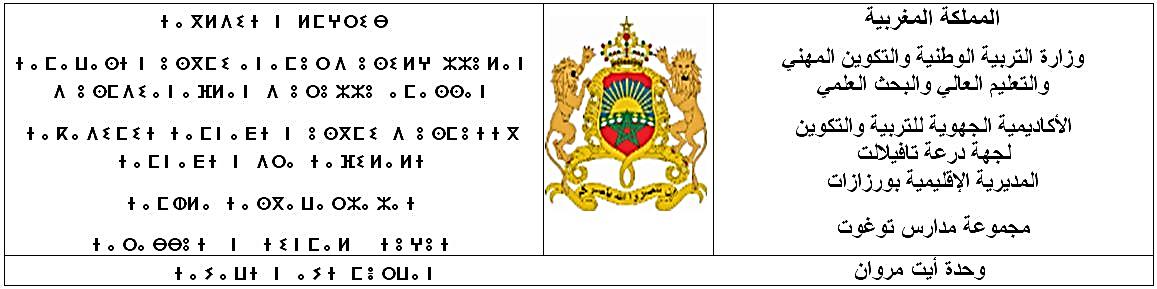 السيد الأســــــــــتاذ                       السيد المــــــديـــــــــر                       السيد المفتش التربوي                      السيد المدير الإقليميالتوقيتالتوقيتالأولالاثنينالأولالاثنينالأولالاثنينالثانيالثلاثاءالثانيالثلاثاءالثانيالثلاثاءالثالثالأربعاءالثالثالأربعاءالثالثالأربعاءالرابعالخميسالرابعالخميسالرابعالخميسالرابعالخميسالرابعالخميسالخامسالجمعةالخامسالجمعةالخامسالجمعةالخامسالجمعةالسادسالسبتالسادسالسبتالحصص الصباحية08:0010:1508:0010:15******رياضيات 2رياضيات 255******رياضيات 4رياضيات 4رياضيات 45555قراءة 5(نص شعري) قراءة 5(نص شعري) قراءة 5(نص شعري) 50****الحصص الصباحية08:0010:1508:0010:15******Activités orales  1Activités orales  130******الاستماع والتحدث 4الاستماع والتحدث 4الاستماع والتحدث 44040Activités orales  4  Activités orales  4  Activités orales  4  20****الحصص الصباحية08:0010:1508:0010:15******PoésiePoésie20******Activités orales3  Activités orales3  Activités orales3  2020Copie/ Dicté1  Copie/ Dicté1  Copie/ Dicté1  20****الحصص الصباحية08:0010:1508:0010:15******أمازيغية  2 أمازيغية  2 30******Ecriture 1Ecriture 1Ecriture 12020تزكية/اقتداء/ استجابة/حكمة   4تزكية/اقتداء/ استجابة/حكمة   4تزكية/اقتداء/ استجابة/حكمة   445****الحصص الصباحية15 د15 دفتـــــــرة استـــــــــــــــــراحـــــــــــــــــــــــــــــــــــــةفتـــــــرة استـــــــــــــــــراحـــــــــــــــــــــــــــــــــــــةفتـــــــرة استـــــــــــــــــراحـــــــــــــــــــــــــــــــــــــةفتـــــــرة استـــــــــــــــــراحـــــــــــــــــــــــــــــــــــــةفتـــــــرة استـــــــــــــــــراحـــــــــــــــــــــــــــــــــــــةفتـــــــرة استـــــــــــــــــراحـــــــــــــــــــــــــــــــــــــةفتـــــــرة استـــــــــــــــــراحـــــــــــــــــــــــــــــــــــــةفتـــــــرة استـــــــــــــــــراحـــــــــــــــــــــــــــــــــــــةفتـــــــرة استـــــــــــــــــراحـــــــــــــــــــــــــــــــــــــةفتـــــــرة استـــــــــــــــــراحـــــــــــــــــــــــــــــــــــــةفتـــــــرة استـــــــــــــــــراحـــــــــــــــــــــــــــــــــــــةفتـــــــرة استـــــــــــــــــراحـــــــــــــــــــــــــــــــــــــةفتـــــــرة استـــــــــــــــــراحـــــــــــــــــــــــــــــــــــــةفتـــــــرة استـــــــــــــــــراحـــــــــــــــــــــــــــــــــــــةفتـــــــرة استـــــــــــــــــراحـــــــــــــــــــــــــــــــــــــةفتـــــــرة استـــــــــــــــــراحـــــــــــــــــــــــــــــــــــــةفتـــــــرة استـــــــــــــــــراحـــــــــــــــــــــــــــــــــــــةفتـــــــرة استـــــــــــــــــراحـــــــــــــــــــــــــــــــــــــةفتـــــــرة استـــــــــــــــــراحـــــــــــــــــــــــــــــــــــــةفتـــــــرة استـــــــــــــــــراحـــــــــــــــــــــــــــــــــــــةالحصص الصباحية10:3012:4510:3012:45******الاستماع والتحدث 2الاستماع والتحدث 240******قراءة 4(نص شعري) قراءة 4(نص شعري) قراءة 4(نص شعري) 5050كتابة:  3إنتاج كتابي كتابة:  3إنتاج كتابي كتابة:  3إنتاج كتابي 30****الحصص الصباحية10:3012:4510:3012:45******قراءة 2(نص وظيفي) قراءة 2(نص وظيفي) 50******كتابة:  إملاء 2كتابة:  إملاء 2كتابة:  إملاء 23030تربية فنية  1 تربية فنية  1 تربية فنية  1 35****الحصص الصباحية10:3012:4510:3012:45******قراءة 2(نص وظيفي) قراءة 2(نص وظيفي) 50******Lecture  2  Lecture  2  Lecture  2  2525كتابة:  إملاء 4كتابة:  إملاء 4كتابة:  إملاء 430****الحصص الصباحية10:3012:4510:3012:45******تزكية/قسط 2تزكية/قسط 245******أمازيغية 4 أمازيغية 4 أمازيغية 4 3030أمازيغية 5 أمازيغية 5 أمازيغية 5 40****فتـــــــــــــــــــــرة الـــــــــــــزوالفتـــــــــــــــــــــرة الـــــــــــــزوالفتـــــــــــــــــــــرة الـــــــــــــزوالفتـــــــــــــــــــــرة الـــــــــــــزوالفتـــــــــــــــــــــرة الـــــــــــــزوالفتـــــــــــــــــــــرة الـــــــــــــزوالفتـــــــــــــــــــــرة الـــــــــــــزوالفتـــــــــــــــــــــرة الـــــــــــــزوالفتـــــــــــــــــــــرة الـــــــــــــزوالفتـــــــــــــــــــــرة الـــــــــــــزوالفتـــــــــــــــــــــرة الـــــــــــــزوالفتـــــــــــــــــــــرة الـــــــــــــزوالفتـــــــــــــــــــــرة الـــــــــــــزوالفتـــــــــــــــــــــرة الـــــــــــــزوالفتـــــــــــــــــــــرة الـــــــــــــزوالفتـــــــــــــــــــــرة الـــــــــــــزوالفتـــــــــــــــــــــرة الـــــــــــــزوالفتـــــــــــــــــــــرة الـــــــــــــزوالفتـــــــــــــــــــــرة الـــــــــــــزوالفتـــــــــــــــــــــرة الـــــــــــــزوالفتـــــــــــــــــــــرة الـــــــــــــزوالفتـــــــــــــــــــــرة الـــــــــــــزوالالحصص المسائية13:0015 :1513:0015 :15رياضيات 1رياضيات 15512:5012:5012:50رياضيات 3رياضيات 35512:5012:5012:5012:5012:50********الاستماعوالتحدث 540الحصص المسائية13:0015 :1513:0015 :15رياضيات 1رياضيات 155تربية بدنية 1تربية بدنية 145رياضيات 3رياضيات 355تربية بدنية 2تربية بدنية 2تربية بدنية 24545********الاستماعوالتحدث 540الحصص المسائية13:0015 :1513:0015 :15الاستماع والتحدث 1الاستماع والتحدث 140تربية بدنية 1تربية بدنية 145الاستماع والتحدث 3الاستماع والتحدث 340تربية بدنية 2تربية بدنية 2تربية بدنية 24545********كتابة  5إنتاج كتابي 30الحصص المسائية13:0015 :1513:0015 :15الاستماع والتحدث 1الاستماع والتحدث 14013:35**13:35**13:35**الاستماع والتحدث 3الاستماع والتحدث 34013:35**13:35**13:35**13:35**13:35**********كتابة  5إنتاج كتابي 30الحصص المسائية13:0015 :1513:0015 :15الاستماع والتحدث 1الاستماع والتحدث 14013:35**13:35**13:35**الاستماع والتحدث 3الاستماع والتحدث 34013:35**13:35**13:35**13:35**13:35**********نشاط علمي 145الحصص المسائية13:0015 :1513:0015 :15تزكية/قسط 1تزكية/قسط 14013:35**13:35**13:35**أمازيغية  3 أمازيغية  3 4013:35**13:35**13:35**13:35**13:35**********Exercice écrit 1 20الحصص المسائية15 د15 دفتـــــــرة استــــــــــــــــــراحـــــــــــــــــــــــــــــــــــــةفتـــــــرة استــــــــــــــــــراحـــــــــــــــــــــــــــــــــــــةفتـــــــرة استــــــــــــــــــراحـــــــــــــــــــــــــــــــــــــةفتـــــــرة استــــــــــــــــــراحـــــــــــــــــــــــــــــــــــــةفتـــــــرة استــــــــــــــــــراحـــــــــــــــــــــــــــــــــــــةفتـــــــرة استــــــــــــــــــراحـــــــــــــــــــــــــــــــــــــةفتـــــــرة استــــــــــــــــــراحـــــــــــــــــــــــــــــــــــــةفتـــــــرة استــــــــــــــــــراحـــــــــــــــــــــــــــــــــــــةفتـــــــرة استــــــــــــــــــراحـــــــــــــــــــــــــــــــــــــةفتـــــــرة استــــــــــــــــــراحـــــــــــــــــــــــــــــــــــــةفتـــــــرة استــــــــــــــــــراحـــــــــــــــــــــــــــــــــــــةفتـــــــرة استــــــــــــــــــراحـــــــــــــــــــــــــــــــــــــةفتـــــــرة استــــــــــــــــــراحـــــــــــــــــــــــــــــــــــــةفتـــــــرة استــــــــــــــــــراحـــــــــــــــــــــــــــــــــــــةفتـــــــرة استــــــــــــــــــراحـــــــــــــــــــــــــــــــــــــةفتـــــــرة استــــــــــــــــــراحـــــــــــــــــــــــــــــــــــــةفتـــــــرة استــــــــــــــــــراحـــــــــــــــــــــــــــــــــــــةفتـــــــرة استــــــــــــــــــراحـــــــــــــــــــــــــــــــــــــةفتـــــــرة استــــــــــــــــــراحـــــــــــــــــــــــــــــــــــــةفتـــــــرة استــــــــــــــــــراحـــــــــــــــــــــــــــــــــــــةالحصص المسائية15:3017:4515:3017:45قراءة 1(نص وظيفي) قراءة 1(نص وظيفي) 50******قراءة 3(نص وظيفي) قراءة 3(نص وظيفي) 50******************رياضيات 555الحصص المسائية15:3017:4515:3017:45قراءة 1(نص وظيفي) قراءة 1(نص وظيفي) 50******قراءة 3(نص وظيفي) قراءة 3(نص وظيفي) 50******************تربية فنية 220الحصص المسائية15:3017:4515:3017:45قراءة 1(نص وظيفي) قراءة 1(نص وظيفي) 50******كتابة: خــط 1كتابة: خــط 130******************تربية فنية 220الحصص المسائية15:3017:4515:3017:45نشاط علمي 1نشاط علمي 145******Activités orales  2  Activités orales  2  30******************تزكية/اقتداء/    .استجابة/حكمة   445الحصص المسائية15:3017:4515:3017:45أمازيغية  1 أمازيغية  1 40******Lecture  1  Lecture  1  25******************Projet de classe 120اللغة العربيةاللغة العربيةاللغة العربيةاللغة العربيةاللغة العربيةالتربية الإسلاميةالتربية الإسلاميةالتربية الإسلاميةالرياضيات (*)النشاط العلميالنشاط العلميالتربيةالفنيةفرنسية(*)فرنسية(*)التربيةالبدنيةالتربيةالبدنيةاللغة الأمازيغيةفترات استراحةفترات استراحةالمجموعالمجموعاستماع وتحدثاستماع وتحدثقراءة (*)كتابةكتابةالتربية الإسلاميةالتربية الإسلاميةالتربية الإسلاميةالرياضيات (*)النشاط العلميالنشاط العلميالتربيةالفنيةفرنسية(*)فرنسية(*)التربيةالبدنيةالتربيةالبدنيةاللغة الأمازيغيةفترات استراحةفترات استراحةالمجموعالمجموععدد الحصصعدد الحصص55555444522211112256656 حصة56 حصةمدة كل حصةمدة كل حصة40 دقيقة40 دقيقة50 دقيقة30 دقيقة30 دقيقة45دقيقة45دقيقة45دقيقة55دقيقة45  دقيقة45  دقيقة20 / 35  دقيقة30 /25/20دقيقة30 /25/20دقيقة45دقيقة45دقيقة40 / 30دقيقة15دقيقة15دقيقة4 س و 45 د في اليوم4 س و 45 د في اليوممجموع الحصصمجموع الحصص3 سو 20 د3 سو 20 د4 سو 10  دقائق2 س و 30 دقيقة2 س و 30 دقيقة3ساعات3ساعات3ساعات4 سو 35 دقيقة1.5 س1.5 س45دقيقة4 سو30  د4 سو30  د1.5س1.5س3 س1.5 س1.5 س30 ساعة أسبوعيا30 ساعة أسبوعيامجموع الحصصمجموع الحصص10 ساعات10 ساعات10 ساعات10 ساعات10 ساعات3ساعات3ساعات3ساعات4 سو 35 دقيقة1.5 س1.5 س45دقيقة4 سو30  د4 سو30  د1.5س1.5س3 س1.5 س1.5 س30 ساعة أسبوعيا30 ساعة أسبوعياملحوظةملحوظة(*): يتم تخصيص 5 دقائق للاستراحة أو لنشاط ترفيهي بين حصتين تفوق مدتهما 50 دقيقة(*): يتم تخصيص 5 دقائق للاستراحة أو لنشاط ترفيهي بين حصتين تفوق مدتهما 50 دقيقة(*): يتم تخصيص 5 دقائق للاستراحة أو لنشاط ترفيهي بين حصتين تفوق مدتهما 50 دقيقة(*): يتم تخصيص 5 دقائق للاستراحة أو لنشاط ترفيهي بين حصتين تفوق مدتهما 50 دقيقة(*): يتم تخصيص 5 دقائق للاستراحة أو لنشاط ترفيهي بين حصتين تفوق مدتهما 50 دقيقة(*): يتم تخصيص 5 دقائق للاستراحة أو لنشاط ترفيهي بين حصتين تفوق مدتهما 50 دقيقة(*): يتم تخصيص 5 دقائق للاستراحة أو لنشاط ترفيهي بين حصتين تفوق مدتهما 50 دقيقة(*): يتم تخصيص 5 دقائق للاستراحة أو لنشاط ترفيهي بين حصتين تفوق مدتهما 50 دقيقة(*): يتم تخصيص 5 دقائق للاستراحة أو لنشاط ترفيهي بين حصتين تفوق مدتهما 50 دقيقة(*): يتم تخصيص 5 دقائق للاستراحة أو لنشاط ترفيهي بين حصتين تفوق مدتهما 50 دقيقة(*): يتم تخصيص 5 دقائق للاستراحة أو لنشاط ترفيهي بين حصتين تفوق مدتهما 50 دقيقة(*): يتم تخصيص 5 دقائق للاستراحة أو لنشاط ترفيهي بين حصتين تفوق مدتهما 50 دقيقة(*): يتم تخصيص 5 دقائق للاستراحة أو لنشاط ترفيهي بين حصتين تفوق مدتهما 50 دقيقة(*): يتم تخصيص 5 دقائق للاستراحة أو لنشاط ترفيهي بين حصتين تفوق مدتهما 50 دقيقة(*): يتم تخصيص 5 دقائق للاستراحة أو لنشاط ترفيهي بين حصتين تفوق مدتهما 50 دقيقة(*): يتم تخصيص 5 دقائق للاستراحة أو لنشاط ترفيهي بين حصتين تفوق مدتهما 50 دقيقة(*): يتم تخصيص 5 دقائق للاستراحة أو لنشاط ترفيهي بين حصتين تفوق مدتهما 50 دقيقة(*): يتم تخصيص 5 دقائق للاستراحة أو لنشاط ترفيهي بين حصتين تفوق مدتهما 50 دقيقة(*): يتم تخصيص 5 دقائق للاستراحة أو لنشاط ترفيهي بين حصتين تفوق مدتهما 50 دقيقة(*): يتم تخصيص 5 دقائق للاستراحة أو لنشاط ترفيهي بين حصتين تفوق مدتهما 50 دقيقة(*): يتم تخصيص 5 دقائق للاستراحة أو لنشاط ترفيهي بين حصتين تفوق مدتهما 50 دقيقة